会員各位一般社団法人　大阪府建築士事務所協会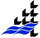 広報・まちづくり委員長　加藤　精一本会ホームページへの『求人案内』掲載についていつも本会ホームページをご活用いただき、誠にありがとうございます。本会ホームページにて、会員事務所からの『求人案内』を掲載することといたしました。下記の条件において掲載を希望される場合は、下記申込書と求人案内（別紙A4サイズ1枚）に必要事項を記入の上、事務局までお申込くださいますようお願いいたします。敬具記【掲載期間】１ヶ月【掲載料金】５,５００円（消費税10％込）請求書は原則発行いたしません、発行を希望される場合はお知らせください。掲載料はお申込みと同時期に下記宛にお振込み下さい。振込手数料はご負担ください。・郵便振替　大阪00920-4-52091・りそな銀行　大阪営業部　普通預金　7342700・三井住友銀行　船場支店　普通預金　961955・三菱UFJ銀行　信濃橋支店　普通預金　47394【申込方法】下記申込書と別紙求人案内をご記入の上、メール又はFAXにてお申込みください。※お申込みとご入金を確認後、2週間以内を目安に掲載いたします。【問合せ先】一般社団法人 大阪府建築士事務所協会 小西　TEL：06-6946-7065・お申込みいただいた求人案内（別紙A4サイズ1枚）をPDF化してホームページへ掲載いたします。・書式の雛型は本会ホームページの求人案内ページにWord版を掲載しております。・応募および掲載内容のお問い合わせにつきましては掲載元の会員事務所へご連絡させていただきますので、直接ご対応をお願いいたします。・掲載された求人案内の内容および採用に関わる事項は掲載元の会員事務所の責任によるものであり、本会は一切の責任を負いません。 申込先 　メール：konishi@oaaf.or.jp　　FAX：06-6946-0004一般社団法人大阪府建築士事務所協会　宛求人案内 申込書申込日　　　　　年　　　月　　　日求　人　案　内　　年　　　月　　　日会社名（会員Ｎｏ．　　　　　　　）（会員Ｎｏ．　　　　　　　）（会員Ｎｏ．　　　　　　　）担当者ＴＥＬ募集職種□意匠設計 □構造設計 □設備設計 □その他(                        )雇用形態応募条件勤務地勤務時間給　与福利厚生休日休暇備　考連絡方法ＴＥＬ連絡方法メール連絡方法ホームページ求人事務所会社名求人事務所担当者求人事務所事業内容